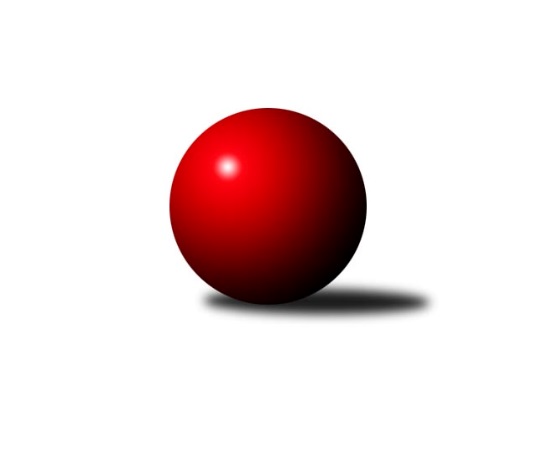 Č.9Ročník 2023/2024	31.12.2023Nejlepšího výkonu v tomto kole: 3597 dosáhlo družstvo: KK Slovan Rosice1. KLZ 2023/2024Výsledky 9. kolaSouhrnný přehled výsledků:KK PSJ Jihlava	- SKK Primátor Náchod A	3:5	3269:3322	12.0:12.0	2.12.TJ Valašské Meziříčí	- KK Slavia Praha	3:5	3340:3415	8.0:16.0	2.12.KK Vyškov	- KC Zlín	2:6	3334:3366	11.0:13.0	2.12.TJ Centropen Dačice	- KK Slovan Rosice	1:7	3350:3597	7.0:17.0	2.12.SKK Primátor Náchod B	- TJ Spartak Přerov		dohrávka		7.1.TJ Centropen Dačice	- KK Slavia Praha	5:3	3413:3412	12.0:12.0	3.12.KK Slavia Praha	- KK PSJ Jihlava	5:3	3471:3397	14.0:10.0	10.12.Tabulka družstev:	1.	KK Slovan Rosice	9	9	0	0	56.0 : 16.0 	140.5 : 75.5 	 3551	18	2.	SKK Primátor Náchod A	9	7	1	1	49.0 : 23.0 	120.5 : 95.5 	 3442	15	3.	TJ Centropen Dačice	9	5	1	3	36.0 : 36.0 	110.5 : 105.5 	 3334	11	4.	KK PSJ Jihlava	9	5	0	4	38.0 : 34.0 	110.0 : 106.0 	 3406	10	5.	KK Slavia Praha	9	5	0	4	38.0 : 34.0 	109.5 : 106.5 	 3406	10	6.	TJ Valašské Meziříčí	9	4	1	4	36.0 : 36.0 	101.0 : 115.0 	 3344	9	7.	KC Zlín	9	3	2	4	34.0 : 38.0 	101.5 : 114.5 	 3305	8	8.	SKK Primátor Náchod B	8	2	0	6	27.0 : 37.0 	93.0 : 99.0 	 3362	4	9.	TJ Spartak Přerov	8	0	2	6	17.0 : 47.0 	77.5 : 114.5 	 3332	2	10.	KK Vyškov	9	0	1	8	21.0 : 51.0 	92.0 : 124.0 	 3336	1Podrobné výsledky kola:	 KK PSJ Jihlava	3269	3:5	3322	SKK Primátor Náchod A	Kamila Jirsová	146 	 124 	 131 	124	525 	 1:3 	 591 	 157	151 	 129	154	Martina Hrdinová	Karolína Derahová	134 	 116 	 124 	123	497 	 0:4 	 552 	 145	128 	 149	130	Eliška Boučková	Petra Fürstová	137 	 134 	 111 	140	522 	 2:2 	 541 	 144	129 	 139	129	Nina Brožková	Aneta Kusiová	129 	 124 	 140 	150	543 	 3:1 	 522 	 135	119 	 136	132	Kateřina Majerová	Jana Braunová	159 	 162 	 150 	140	611 	 3:1 	 568 	 139	140 	 142	147	Nikola Portyšová	Martina Melchertová	134 	 144 	 154 	139	571 	 3:1 	 548 	 150	135 	 134	129	Aneta Cvejnovározhodčí: Jakub ČopákNejlepší výkon utkání: 611 - Jana Braunová	 TJ Valašské Meziříčí	3340	3:5	3415	KK Slavia Praha	Veronika Horková	131 	 158 	 123 	141	553 	 2.5:1.5 	 560 	 131	143 	 147	139	Linda Lidman	Kristýna Pavelková	145 	 132 	 136 	129	542 	 0.5:3.5 	 583 	 150	153 	 136	144	Vlasta Kohoutová	Dana Uhříková	135 	 122 	 131 	128	516 	 0:4 	 554 	 154	126 	 136	138	Karoline Utikalová	Klára Tobolová	146 	 123 	 158 	152	579 	 2:2 	 572 	 131	132 	 146	163	Šárka Marková	Nikola Tobolová	128 	 169 	 143 	125	565 	 2:2 	 530 	 148	137 	 118	127	Michaela Kučerová	Markéta Vlčková	140 	 131 	 152 	162	585 	 1:3 	 616 	 144	155 	 145	172	Helena Gruszkovározhodčí: Jaroslav ZajíčekNejlepší výkon utkání: 616 - Helena Gruszková	 KK Vyškov	3334	2:6	3366	KC Zlín	Lenka Hrdinová	128 	 131 	 125 	128	512 	 0.5:3.5 	 565 	 141	145 	 151	128	Lenka Nováčková	Pavla Fialová	143 	 116 	 147 	123	529 	 1:3 	 621 	 148	179 	 143	151	Tereza Divílková	Jana Vejmolová	135 	 142 	 143 	153	573 	 1:3 	 587 	 136	157 	 144	150	Michaela Bagári	Simona Koreňová	153 	 111 	 134 	141	539 	 2:2 	 564 	 140	150 	 146	128	Bohdana Jankových	Zuzana Honcová	159 	 155 	 151 	142	607 	 4:0 	 516 	 140	121 	 114	141	Eliška Novotná	Lucie Trávníčková	128 	 156 	 154 	136	574 	 2.5:1.5 	 513 	 130	140 	 107	136	Natálie Trochtová *1rozhodčí: Břetislav Láníkstřídání: *1 od 91. hodu Petra ŠustkováNejlepší výkon utkání: 621 - Tereza Divílková	 TJ Centropen Dačice	3350	1:7	3597	KK Slovan Rosice	Lenka Concepción	127 	 137 	 128 	156	548 	 0.5:3.5 	 602 	 156	141 	 149	156	Nikola Kunová	Šárka Dvořáková	120 	 135 	 137 	139	531 	 2.5:1.5 	 535 	 139	135 	 129	132	Anna Štraufová *1	Iva Molová	135 	 162 	 139 	180	616 	 2:2 	 636 	 178	146 	 148	164	Natálie Bínová	Pavlína Karešová	144 	 133 	 145 	146	568 	 1:3 	 611 	 122	143 	 185	161	Simona Koutníková	Klára Křížová *2	133 	 127 	 128 	138	526 	 0:4 	 601 	 168	146 	 144	143	Alena Kantnerová	Petra Mertlová *3	136 	 136 	 138 	151	561 	 1:3 	 612 	 153	162 	 147	150	Lucie Vaverkovározhodčí: Stanislav Dvořákstřídání: *1 od 61. hodu Barbora Janyšková, *2 od 61. hodu Tereza Křížová, *3 od 61. hodu Karolína KuncováNejlepší výkon utkání: 636 - Natálie Bínová	 TJ Centropen Dačice	3413	5:3	3412	KK Slavia Praha	Tereza Křížová	140 	 131 	 129 	152	552 	 1:3 	 588 	 149	151 	 157	131	Vlasta Kohoutová	Iva Molová *1	130 	 129 	 164 	157	580 	 2:2 	 593 	 143	153 	 160	137	Linda Lidman	Pavlína Karešová	125 	 140 	 141 	148	554 	 2:2 	 535 	 136	143 	 129	127	Karoline Utikalová	Klára Křížová	167 	 133 	 141 	146	587 	 3:1 	 578 	 150	132 	 138	158	Šárka Marková	Veronika Brtníková	134 	 129 	 134 	159	556 	 1:3 	 578 	 152	147 	 142	137	Helena Gruszková	Petra Mertlová	155 	 131 	 162 	136	584 	 3:1 	 540 	 140	130 	 129	141	Michaela Kučerovározhodčí: Václav Zajícstřídání: *1 od 61. hodu Karolína KuncováNejlepší výkon utkání: 593 - Linda Lidman	 KK Slavia Praha	3471	5:3	3397	KK PSJ Jihlava	Linda Lidman	136 	 162 	 151 	159	608 	 3:1 	 548 	 120	130 	 152	146	Eva Rosendorfská	Vlasta Kohoutová	146 	 150 	 129 	139	564 	 0:4 	 634 	 150	158 	 171	155	Jana Braunová	Šárka Marková	147 	 178 	 142 	151	618 	 3:1 	 551 	 129	146 	 147	129	Martina Melchertová	Karoline Utikalová	131 	 147 	 127 	134	539 	 2:2 	 567 	 160	144 	 130	133	Kamila Dvořáková	Vladimíra Malinská	154 	 125 	 138 	138	555 	 2:2 	 557 	 171	131 	 123	132	Aneta Kusiová	Helena Gruszková	152 	 152 	 126 	157	587 	 4:0 	 540 	 118	150 	 122	150	Kamila Jirsová *1rozhodčí: Jiří Novotnýstřídání: *1 od 91. hodu Karolína DerahováNejlepší výkon utkání: 634 - Jana BraunováPořadí jednotlivců:	jméno hráče	družstvo	celkem	plné	dorážka	chyby	poměr kuž.	Maximum	1.	Natálie Bínová 	KK Slovan Rosice	623.68	398.0	225.7	1.5	5/5	(658)	2.	Jana Braunová 	KK PSJ Jihlava	607.96	380.3	227.6	1.2	5/5	(634)	3.	Alena Kantnerová 	KK Slovan Rosice	602.36	386.5	215.9	1.4	5/5	(639)	4.	Lucie Vaverková 	KK Slovan Rosice	598.75	398.2	200.6	2.1	4/5	(626)	5.	Zuzana Honcová 	KK Vyškov	596.28	386.2	210.1	2.1	5/5	(644)	6.	Jana Vejmolová 	KK Vyškov	594.12	392.7	201.4	3.1	5/5	(685)	7.	Nikola Portyšová 	SKK Primátor Náchod A	590.52	383.8	206.7	3.3	5/5	(619)	8.	Simona Koutníková 	KK Slovan Rosice	590.10	382.1	208.0	1.8	5/5	(660)	9.	Helena Gruszková 	KK Slavia Praha	587.44	385.2	202.3	2.5	6/6	(616)	10.	Aneta Cvejnová 	SKK Primátor Náchod A	583.65	381.6	202.1	3.3	5/5	(653)	11.	Linda Lidman 	KK Slavia Praha	583.07	383.3	199.8	2.3	5/6	(613)	12.	Vlasta Kohoutová 	KK Slavia Praha	580.67	378.7	202.0	3.4	6/6	(616)	13.	Klára Tobolová 	TJ Valašské Meziříčí	578.70	377.0	201.7	4.3	5/6	(600)	14.	Veronika Kábrtová 	SKK Primátor Náchod B	577.67	382.2	195.5	3.6	5/5	(594)	15.	Adéla Víšová 	SKK Primátor Náchod B	575.13	376.7	198.5	3.5	5/5	(600)	16.	Lucie Slavíková 	SKK Primátor Náchod B	574.95	381.1	193.9	2.9	5/5	(623)	17.	Bohdana Jankových 	KC Zlín	574.58	378.6	196.0	2.8	6/6	(602)	18.	Kateřina Majerová 	SKK Primátor Náchod A	572.92	377.9	195.0	3.5	5/5	(607)	19.	Tereza Divílková 	KC Zlín	571.75	369.9	201.9	2.9	6/6	(621)	20.	Eliška Boučková 	SKK Primátor Náchod A	571.00	379.4	191.6	4.4	4/5	(598)	21.	Nikola Tobolová 	TJ Valašské Meziříčí	570.29	376.6	193.7	2.4	6/6	(600)	22.	Zuzana Machalová 	TJ Spartak Přerov	569.80	381.5	188.3	4.9	5/5	(606)	23.	Nina Brožková 	SKK Primátor Náchod A	569.75	377.0	192.8	4.3	4/5	(610)	24.	Karolína Derahová 	KK PSJ Jihlava	569.38	372.6	196.8	3.6	4/5	(637)	25.	Markéta Vlčková 	TJ Valašské Meziříčí	568.17	378.6	189.6	2.2	4/6	(611)	26.	Barbora Janyšková 	KK Slovan Rosice	568.05	368.5	199.6	1.8	4/5	(603)	27.	Šárka Marková 	KK Slavia Praha	566.20	375.6	190.6	4.9	5/6	(618)	28.	Martina Hrdinová 	SKK Primátor Náchod A	565.20	376.6	188.7	2.6	5/5	(591)	29.	Barbora Lokvencová 	SKK Primátor Náchod B	564.93	379.5	185.4	4.2	5/5	(627)	30.	Anna Štraufová 	KK Slovan Rosice	564.50	370.2	194.3	3.0	4/5	(602)	31.	Veronika Brtníková 	TJ Centropen Dačice	563.88	382.4	181.5	4.4	4/4	(603)	32.	Aneta Kusiová 	KK PSJ Jihlava	563.83	384.9	178.9	6.2	4/5	(602)	33.	Michaela Provazníková 	TJ Valašské Meziříčí	562.94	371.9	191.1	4.0	6/6	(614)	34.	Šárka Dvořáková 	TJ Centropen Dačice	560.67	380.0	180.7	5.0	3/4	(601)	35.	Adriana Svobodová 	TJ Spartak Přerov	559.44	375.5	183.9	4.6	4/5	(591)	36.	Petra Mertlová 	TJ Centropen Dačice	559.25	374.3	185.0	2.4	4/4	(595)	37.	Klára Křížová 	TJ Centropen Dačice	558.81	364.4	194.4	3.8	4/4	(587)	38.	Michaela Bagári 	KC Zlín	557.20	369.6	187.6	3.3	5/6	(595)	39.	Tereza Bendová 	SKK Primátor Náchod B	555.58	377.3	178.3	5.3	4/5	(564)	40.	Lenka Nováčková 	KC Zlín	554.92	372.7	182.3	4.6	6/6	(574)	41.	Pavlína Karešová 	TJ Centropen Dačice	554.33	367.7	186.7	3.7	3/4	(575)	42.	Tereza Křížová 	TJ Centropen Dačice	552.17	372.8	179.4	4.8	3/4	(588)	43.	Karoline Utikalová 	KK Slavia Praha	552.15	365.6	186.6	4.8	5/6	(577)	44.	Simona Koreňová 	KK Vyškov	551.33	374.6	176.7	5.7	5/5	(566)	45.	Iva Molová 	TJ Centropen Dačice	550.44	368.7	181.7	4.4	3/4	(616)	46.	Michaela Beňová 	TJ Spartak Přerov	550.10	368.6	181.5	4.8	5/5	(575)	47.	Pavla Fialová 	KK Vyškov	549.76	370.9	178.8	5.3	5/5	(579)	48.	Kamila Dvořáková 	KK PSJ Jihlava	544.75	367.8	177.0	2.6	4/5	(574)	49.	Michaela Kučerová 	KK Slavia Praha	543.30	365.2	178.1	7.7	5/6	(585)	50.	Eva Rosendorfská 	KK PSJ Jihlava	542.75	363.3	179.5	5.5	4/5	(552)	51.	Monika Pavelková 	TJ Spartak Přerov	540.40	371.7	168.7	5.8	5/5	(555)	52.	Veronika Horková 	TJ Valašské Meziříčí	538.13	368.1	170.0	4.9	4/6	(556)	53.	Petra Šustková 	KC Zlín	537.75	355.5	182.3	7.8	4/6	(567)	54.	Lucie Trávníčková 	KK Vyškov	536.40	368.0	168.5	8.4	5/5	(574)	55.	Eliška Novotná 	KC Zlín	513.00	349.5	163.5	9.5	4/6	(551)	56.	Lenka Hrdinová 	KK Vyškov	502.63	346.9	155.8	8.4	4/5	(518)		Nikola Kunová 	KK Slovan Rosice	616.25	396.8	219.5	1.8	2/5	(640)		Naděžda Dobešová 	KK Slovan Rosice	605.00	390.0	215.0	0.0	1/5	(605)		Šárka Nováková 	TJ Spartak Přerov	600.67	381.7	219.0	1.4	3/5	(649)		Kamila Jirsová 	KK PSJ Jihlava	590.47	378.2	212.3	2.9	3/5	(609)		Michaela Matlachová 	KC Zlín	577.00	369.0	208.0	0.0	1/6	(577)		Vladimíra Malinská 	KK Slavia Praha	569.25	376.5	192.8	2.3	2/6	(578)		Ivana Kaanová 	KK Slavia Praha	568.00	379.7	188.3	5.7	3/6	(610)		Anna Škařupová 	TJ Spartak Přerov	565.50	374.0	191.5	2.5	2/5	(586)		Kristýna Pavelková 	TJ Valašské Meziříčí	565.11	373.8	191.3	4.9	3/6	(581)		Kristýna Juráková 	KK Slavia Praha	564.00	384.0	180.0	5.0	1/6	(564)		Barbora Bártková 	TJ Valašské Meziříčí	563.89	373.9	190.0	3.2	3/6	(593)		Petra Fürstová 	KK PSJ Jihlava	563.50	376.6	186.9	1.8	3/5	(578)		Dana Adamů 	SKK Primátor Náchod B	561.50	375.0	186.5	4.0	2/5	(581)		Šárka Majerová 	SKK Primátor Náchod A	559.67	382.4	177.2	6.7	3/5	(571)		Andrea Prouzová 	SKK Primátor Náchod B	558.00	363.0	195.0	3.5	1/5	(591)		Natálie Trochtová 	KC Zlín	557.67	356.3	201.3	1.7	3/6	(589)		Zuzana Štěrbová 	KK Vyškov	556.50	384.5	172.0	7.5	1/5	(562)		Martina Melchertová 	KK PSJ Jihlava	551.67	369.9	181.8	2.8	3/5	(571)		Martina Kállaiová 	TJ Spartak Přerov	551.00	361.0	190.0	4.0	1/5	(551)		Lenka Concepción 	TJ Centropen Dačice	546.50	368.3	178.3	2.8	2/4	(560)		Dana Uhříková 	TJ Valašské Meziříčí	543.67	382.7	161.0	7.3	3/6	(578)		Nikola Bartoníčková 	SKK Primátor Náchod B	543.00	373.0	170.0	4.5	2/5	(564)		Soňa Ženčáková 	TJ Spartak Přerov	542.42	376.3	166.2	11.2	3/5	(589)		Jana Kurialová 	KK Vyškov	529.00	346.0	183.0	7.0	1/5	(529)		Monika Maláková 	KK Vyškov	519.00	363.5	155.5	10.5	1/5	(523)		Dana Adamů 	SKK Primátor Náchod A	510.00	362.0	148.0	10.0	1/5	(510)		Andrea Juříčková 	TJ Valašské Meziříčí	506.00	363.0	143.0	13.0	1/6	(506)		Tereza Kroupová 	SKK Primátor Náchod B	504.00	341.0	163.0	4.0	1/5	(504)		Marta Zavřelová 	KC Zlín	495.00	351.0	144.0	13.0	2/6	(519)Sportovně technické informace:Starty náhradníků:registrační číslo	jméno a příjmení 	datum startu 	družstvo	číslo startu25987	Karolína Kuncová	03.12.2023	TJ Centropen Dačice	3x
Hráči dopsaní na soupisku:registrační číslo	jméno a příjmení 	datum startu 	družstvo	Program dalšího kola:7.1.2024	ne	10:00	SKK Primátor Náchod B - TJ Spartak Přerov (dohrávka z 9. kola)	3.2.2024	so	9:30	TJ Valašské Meziříčí - KK Slovan Rosice	3.2.2024	so	9:30	KK PSJ Jihlava - KK Slavia Praha	3.2.2024	so	10:00	KK Vyškov - SKK Primátor Náchod A	3.2.2024	so	14:00	TJ Centropen Dačice - TJ Spartak Přerov	3.2.2024	so	14:00	SKK Primátor Náchod B - KC Zlín	Nejlepší šestka kola - absolutněNejlepší šestka kola - absolutněNejlepší šestka kola - absolutněNejlepší šestka kola - absolutněNejlepší šestka kola - dle průměru kuželenNejlepší šestka kola - dle průměru kuželenNejlepší šestka kola - dle průměru kuželenNejlepší šestka kola - dle průměru kuželenNejlepší šestka kola - dle průměru kuželenPočetJménoNázev týmuVýkonPočetJménoNázev týmuPrůměr (%)Výkon9xNatálie BínováRosice6367xNatálie BínováRosice113.496361xTereza DivílkováZlín6215xJana BraunováJihlava110.676112xHelena GruszkováSlavia6162xTereza DivílkováZlín110.216211xIva MolováDačice6161xIva MolováDačice109.926163xLucie VaverkováRosice6121xLucie VaverkováRosice109.26122xSimona KoutníkováRosice6112xSimona KoutníkováRosice109.02611